	УТВЕРЖДЕНОРешением Совета Ассоциации«Строители Волгоградского региона»Протокол №67 от 10.12.2018 г.С изменениями, утвержденнымиРешением Совета Ассоциации«Строители Волгоградского региона»Протокол №76 от 4.02.2019 г.С изменениями, утвержденнымиРешением Совета Ассоциации«Строители Волгоградского региона»Протокол №83 от 12.03.2019 г.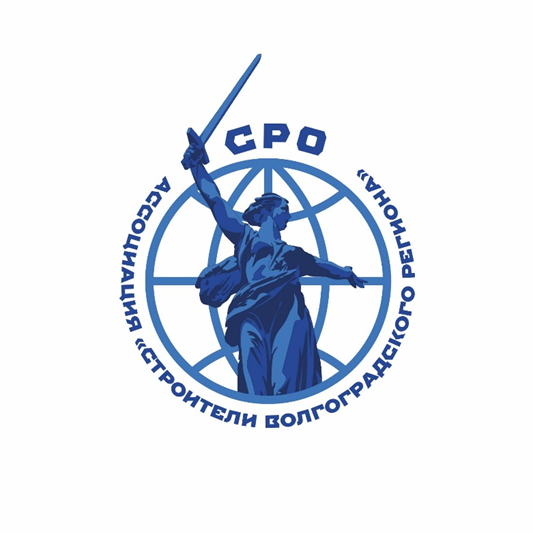 ПОЛОЖЕНИЕОБ ИНФОРМАЦИОННОЙ ОТКРЫТОСТИ АССОЦИАЦИИ «СТРОИТЕЛИ ВОЛГОГРАДСКОГО РЕГИОНА»ВОЛГОГРАД 2019Общие положения1.1. Настоящее Положение устанавливает способы и порядок раскрытия Ассоциацией «Строители Волгоградского региона» (далее по тексту – Ассоциация) информации о своей деятельности и деятельности входящих в её состав членов; обязательные сведения, документыинформацию о деятельности Ассоциации, подлежащие размещению на официальном сайте Ассоциации; порядок обеспечения Ассоциацией доступа к сведениям, документам и информации, размещаемым на сайте, а также права и обязанности Ассоциации и её членов.1.2. Настоящее положение разработано в соответствии с Градостроительным кодексом Российской Федерации, Федеральным законом №152-ФЗ от 27.07.2006г. «О персональных данных», Федеральным законом №315-ФЗ от 01.12.2007г. «О саморегулируемых организациях», Приказом Министерства Экономического развития Российской Федерации №803 от 31.12.2013г. «Требования к технологическим, программным, лингвистическим средствам обеспечения пользования официальным сайтом саморегулируемой организации в сети «Интернет» (далее - Приказ № 803), иными нормативно-правовыми актами, а также внутренними документами Ассоциации.1.3. Положение принимается в целях обеспечения открытости и доступности информации о деятельности Ассоциации, а также о его членах для потребителей выполняемых ими работ и (или) услуг, органов государственной власти, органов местного самоуправления, а также иных заинтересованных в такой информации юридических и физических лиц.1.4. Раскрытие информации в соответствии с настоящим Положением осуществляется в сети «Интернет» на официальном сайте Ассоциации, который Ассоциация создает и ведет до окончания своей деятельности, без ограничения доступа к такой информации.1.5. Предметом регулирования является определенная настоящим Положением деятельность Ассоциации по обеспечению доступа к информации, подлежащей раскрытию саморегулируемыми организациями, за исключением сведений, доступ к которым ограничен законодательством Российской Федерации и внутренними нормативными актами Ассоциации, и направленная на:1.5.1. развитие информационной открытости на основе актуальности и достоверности представляемой информации о субъектах предпринимательской деятельности;1.5.2.  формирование  на  территории  Российской  Федерации  единых  принциповпостроения информационной среды организаций, осуществляющих свою предпринимательскую или профессиональную деятельность в сфере саморегулирования, в интересах потребителей работ и (или) услуг, органов государственной власти, органов местного самоуправления, а также иных юридических и физических лиц;1.5.3. формирование унифицированных подходов в организации мониторинга состояния саморегулирования;1.6. Настоящее Положение обязательно для соблюдения членами Ассоциации и работниками Ассоциации.1.7. Ассоциация несёт ответственность за неисполнение и (или) ненадлежащее исполнение обязанностей по раскрытию информации в соответствии с законодательством Российской Федерации.1.8. Ассоциация несет перед своими членами ответственность за действия его должностных лиц и иных работников, связанные с неправомерным использованием информации, которые могут причинить моральный вред и (или) имущественный ущерб членам Ассоциации или создать предпосылки для причинения таких вреда и (или) ущерба.Права и обязанности Ассоциации2.1. Ассоциация обязана ознакомить кандидата в члены Ассоциации с Уставом, настоящим Положением и другими внутренними документами Ассоциации.2.2. Ассоциация, путем публикации информации на своем сайте в сети «Интернет» по адресу: http://svr-sro.ru, обязана проводить ознакомление своих членов со всеми изменениямиучредительных и внутренних документах Ассоциации, которые должны быть круглосуточно доступны пользователям без взимания платы и иных ограничений. Доступ к официальномусайту должен осуществляться на основе распространенных веб-обозревателей без использования специального программного обеспечения, установка которого на технические средства пользователя требует заключения пользователем лицензионного или иного соглашения с правообладателем программного обеспечения, предусматривающего взимание с пользователя платы.2.3. Программное обеспечение, технологические средства обеспечения пользования официальным сайтом, навигационные средства сайта, способ раскрытия информации, а также форматы размещенных на нем документов и информации должны соответствовать требованиям Приказа Минэкономразвития России от 31.12.2013 г. № 803.2.4. На сайте Ассоциации, с соблюдением требований федеральных законов, предъявляемых к защите информации (в том числе персональных данных) в сети «Интернет»соответствии с действующим законодательством Российской Федерации, внутренними документами Ассоциации, подлежит публикации и размещению следующее:2.4.1. полное и сокращенное наименование Ассоциации, место ее нахождения, номера контактных телефонов и адрес электронной почты;2.4.2. полные и сокращенные наименования некоммерческих организаций, членом которых является Ассоциация, места их нахождения, номера контактных телефонов и адреса электронной почты;2.4.3. положения Ассоциации, в том числе Положение о раскрытии информации, устанавливающее порядок обеспечения информационной открытости деятельности Ассоциации и деятельности ее членов; порядок размещения средств компенсационных фондов Ассоциации в целях их сохранения и прироста;2.4.4. стандарты и правила Ассоциации, а также иные внутренние документы, принятые органами управления Ассоциации;2.4.5. учредительные документы Ассоциации;2.4.6. условия членства в Ассоциации и порядок прекращения членства в Ассоциации;2.4.7. информация о вступительных, членских и иных взносах, порядок их уплаты;2.4.8. документы, устанавливающие порядок осуществления контроля за соблюдением членами Ассоциации требований стандартов, правил Ассоциации, условий членства в Ассоциации и порядок применения мер дисциплинарного воздействия в отношении членов Ассоциации;2.4.9. информация об органе надзора за деятельностью Ассоциации: наименование, адрес и номера контактных телефонов;2.4.10. реестр членов Ассоциации;2.4.11. список лиц, прекративших свое членство в Ассоциации и об основаниях прекращения их членства;2.4.12. информация о структуре и компетенции органов управления и специализированных органов Ассоциации, количественном и персональном составе Совета Ассоциации (с указанием штатных должностей членов Совета Ассоциации, в том числе независимых членов, по основному месту работы), о лице, осуществляющем функции единоличного исполнительного органа Ассоциации;2.4.13. решения, принятые Общим собранием членов Ассоциации и Советом Ассоциации;2.4.14. информация об исках и заявлениях, поданных Ассоциацией в суды;2.4.15. годовая бухгалтерская (финансовая) отчетность Ассоциации и аудиторское заключение в отношении указанной отчетности;2.4.16. информация о способах, об условиях и о порядке обеспечения имущественной ответственности членов Ассоциации перед потребителями произведенных ими товаров (работ, услуг) и иными лицами и об обосновании таких выплат, если такие выплаты осуществлялись;2.4.17. информация о составе и стоимости имущества компенсационных фондов Ассоциации (размер и порядок формирования, перечень выплат, осуществленных по обязательствам своих членов);2.4.18. копия в электронной форме план проверок членов Ассоциации, а также общая информация о проверках, проведенных в отношении членов Ассоциации за два предшествующих года (даты и результаты проведенных Ассоциацией проверок деятельности своих членов);2.4.19. информация о кредитной организации, в которой размещены средства компенсационного фонда возмещения вреда и средства компенсационного фонда обеспечения договорных обязательств (в случае формирования такого компенсационного фонда);2.4.20. иная информация, предусмотренная федеральными законами и внутренними документами Ассоциации.Любые изменения, внесенные в документы и информацию, указанные в пунктах 2.4.1-2.4.16 и 2.4.19 настоящего Положения, должны быть размещены на официальном сайте в течение пяти рабочих дней со дня, следующего за днем наступления события, повлекшего за собой такие изменения, если иной срок размещения таких изменений не установлен федеральным законом. Информация, указанная в пункте 2.4.17 настоящего Положения, подлежит размещению на официальном сайте ежеквартально не позднее чем в течение пяти рабочих дней с начала очередного квартала. Информация, указанная в пункте 2.4.20 настоящего Положения, подлежит размещению на официальном сайте в соответствии с требованиями, установленными федеральными законами.2.5. Наряду с информацией, указанной в пункте 2.4. настоящего Положения, Ассоциация вправе раскрывать иную информацию о своей деятельности и деятельности своих членов в порядке, установленном настоящим Положением, если такое раскрытие не влечет за собой нарушение установленных членом Ассоциации порядка и условий доступа к информации, составляющей коммерческую тайну, а также возникновение конфликта интересов Ассоциации и интересов ее членов.2.6. Ассоциация обязана:2.6.1. информировать уполномоченный орган, ответственный за регистрацию некоммерческих организаций, об изменении сведений, указанных в пункте 1 статьи 5 Федерального закона «О государственной регистрации юридических лиц и индивидуальных предпринимателей», в течение трех дней со дня наступления таких изменений и представлять соответствующие документы для принятия решения об их направлении в регистрирующий орган;2.6.2. представлять по запросам органа по надзору за саморегулируемыми организациями документы и информацию, которые необходимы для осуществления им своих функций;2.6.3. осуществлять ведение реестра членов Ассоциации и обеспечивать свободный доступ к включаемым в такой реестр сведениям заинтересованным в их получении лицам в порядке, установленном действующим законодательством РФ;2.6.4. выполнять иные требования действующего законодательства Российской Федерации.2.7. Ассоциация вправе:2.7.1. запрашивать у члена Ассоциации необходимую информацию в отношении его деятельности с указанием сроков и видов предоставления информации;2.7.2. запрашивать и получать в установленном федеральными законами порядке в органах государственной власти РФ, органах государственной власти субъектов РФ и органах местного самоуправления информацию, необходимую для выполнения Ассоциацией возложенных на неё федеральными законами функций.Права и обязанности членов Ассоциациичасти информационной открытости3.1. Член Ассоциации имеет право:3.1.1. получать информацию, касающуюся своей деятельности, а также информацию одеятельности Ассоциации;3.1.2. обращаться	в	Ассоциацию	с	запросом	о	размещении	на	сайте	Ассоциацииинформации о его деятельности.3.1.3. информировать Ассоциацию о фактах нарушения его прав и законных интересов при осуществлении им деятельности и представлять документы, подтверждающие данные факты.3.2. Член Ассоциации обязан по требованию Совета и/или Генерального директора Ассоциации, структурных подразделений Ассоциации представлять информацию о своей деятельности, необходимую для решения вопросов, связанных с деятельностью Ассоциации.Ведение Реестра членов Ассоциации4.1. Реестр членов Ассоциации отображается через официальный сайт Ассоциации. Гипертекстовая ссылка на реестр членов Ассоциации располагается на главной странице сайта Ассоциации в его видимой части при первом открытии страницы.4.2. Реестр содержит информацию обо всех членах Ассоциации в едином списке, включая действующих членов и лиц, прекративших свое членство в Ассоциации.4.3. Не допускается разделение реестра на несколько раздельных реестров по каким-либо признакам, включая статус членства, виды осуществляемых работ, специализации и иные возможные критерии.4.4. Реестр представлен в виде многостраничного списка для удобства вывода на мониторы ЭВМ, при этом поиск информации по запросам осуществляется одновременно по всему объему данных, содержащихся на всех страницах реестра.4.5. Сведения, предоставляемые реестром, сгруппированы в несколько информационных блоков для удобства их отображения.4.6. Реестр должен иметь функции быстрого отбора по следующим параметрам:статусу членства в Ассоциации (Является членом, Исключен);регистрационному номеру в реестре;краткому наименованию или фрагменту наименования члена Ассоциации;ИНН члена Ассоциации;4.7. Информация, содержащаяся в Реестре членов Ассоциации, должна быть доступна для получения при помощи распространенных веб-обозревателей без использования другого специального программного обеспечения.4.8. Реестр может содержать дополнительные технологические возможности, расширяющие функциональность и удобство пользования Реестром.5. Способы получения, использования, обработки, хранения и защиты информации,получаемой Ассоциацией5.1. Информация может быть получена Ассоциацией одним из следующих способов:5.1.1. почтовым отправлением;5.1.2. посредствам электронной почты.5.2. Информация, полученная Ассоциацией, может быть использована только в целях, предусмотренных законодательством РФ, Уставом и внутренними документами Ассоциации.5.3. Информация, полученная Ассоциацией, должна быть обработана в соответствии с внутренними документами Ассоциации.5.4. Ассоциация осуществляет получение, обработку, использование, хранение и защиту информации, неправомерное использование которой работниками Ассоциации может причинить моральный вред и (или) имущественный ущерб членам Ассоциации или создать предпосылки для причинения такого вреда и (или) ущерба способами, препятствующими неправомерному получению и использованию указанной информации.5.5. Ассоциация осуществляет следующие действия в отношении информации, указанной в пункте 4.4. настоящего Положения:5.5.1. предотвращает несанкционированный доступ к такой информации и (или) передачи ее лицам, не имеющим права на доступ к информации, в том числе ограничивает перечень лиц, имеющих доступ к такой информации, как организационными, так и техническими способами, и мерами;5.5.2. создает условия для своевременного обнаружения фактов несанкционированного доступа к такой информации;5.5.3. предпринимает меры, направленные на предупреждение возможности неблагоприятных последствий нарушения порядка доступа к такой информации;5.5.4. создает условия, при которых не допускается воздействие на технические средства обработки такой информации, в результате которого нарушается их функционирование;5.5.5. создает возможность незамедлительного восстановления такой информации, модифицированной или уничтоженной вследствие несанкционированного доступа к ней;5.5.6. осуществляет постоянный контроль за обеспечением уровня защищенности информации.5.7. Работники Ассоциации несут ответственность за действия, связанные с неправомерным использованием информации, указанной в настоящем Положении.6. Требования к обеспечению Ассоциацией доступа к документам и информации, подлежащим обязательному размещению на официальном сайте Ассоциации, а также требований к технологическим, программным, лингвистическим средствам обеспечения пользования официальным сайтом Ассоциации6.1. 	Документы и информация, подлежащие обязательному размещению на официальном сайте саморегулируемой организации в информационно-телекоммуникационной сети "Интернет" (далее соответственно - официальный сайт, сеть "Интернет"), должны быть круглосуточно доступны пользователям для получения, ознакомления или иного их использования без взимания платы и иных ограничений. 	6.2. Доступ к официальному сайту должен осуществляться на основе распространенных вебобозревателей без использования специального программного обеспечения, установка которого на технические средства пользователя требует заключения пользователем лицензионного или иного соглашения с правообладателем программного обеспечения, предусматривающего взимание с пользователя платы.  6.3.	Доступ к документам и информации, подлежащим обязательному размещению на официальном сайте, не может быть обусловлен требованием регистрации пользователей или предоставления ими персональных данных. 6.4.	Информация, подлежащая обязательному размещению на официальном сайте, не должна быть зашифрована или защищена от доступа иными средствами, не позволяющими осуществить ознакомление пользователя с ее содержанием без использования иного программного обеспечения или технологических средств, чем веб-обозреватель, и должна размещаться на официальном сайте в формате, обеспечивающем возможность поиска и копирования фрагментов текста средствами пользователей без использования специально созданного для доступа к информации программного обеспечения. 6.5.	Документы, подлежащие обязательному размещению на официальном сайте, не должны быть зашифрованы или защищены от доступа иными средствами, не позволяющими осуществить ознакомление пользователя с содержанием таких документов, и должны размещаться на таком сайте в виде файлов, имеющих один из следующих форматов: а) документы, содержащие текст и изображения: Microsoft Word (doc, docx, rtf), Adobe Acrobat с распознанным текстом (pdf), простой текст (txt); б) документы, содержащие графические изображения: Adobe Acrobat (pdf), TIFF, JPEG (tif, jpg), разрешением не менее 200 dpi; в) документы, содержащие электронные таблицы: Microsoft Excel (xls, xlsx). 6.6.	Стандарты и правила саморегулируемой организации, внутренние документы саморегулируемой организации, копия в электронной форме плана проверок членов саморегулируемой организации, подлежащие обязательному размещению на официальном сайте, размещаются на таком сайте в соответствии с пунктом 6.5. в виде файлов в формате, обеспечивающем возможность их сохранения на технических средствах пользователей и допускающем после сохранения возможность поиска и копирования произвольного фрагмента текста средствами соответствующей программы для просмотра. 6.7.	 Решения, принятые общим собранием членов саморегулируемой организации и постоянно действующим коллегиальным органом управления саморегулируемой организации, по выбору саморегулируемой организации размещаются на официальном сайте в виде файлов в формате, указанном в пунктах 6.5. и 6.6., или в графическом формате в виде графических образов их оригиналов, обеспечивающем возможность их сохранения на технических средствах пользователей (далее - графический формат). 6.8.	Годовая бухгалтерская (финансовая) отчетность саморегулируемой организации и аудиторское заключение в отношении указанной отчетности (при его наличии) размещаются на официальном сайте в графическом формате. 6.9.	 Для размещения сведений, содержащихся в реестре членов саморегулируемой организации, на официальном сайте должна быть создана отдельная веб-страница официального сайта. Доступ к сведениям, содержащимся в реестре членов саморегулируемой организации и размещенным на официальном сайте, не должен быть обусловлен требованием введения пользователем сведений, позволяющих идентифицировать члена саморегулируемой организации. 6.10.	Доступ пользователей ко всем сведениям, содержащимся в реестре членов саморегулируемой организации и подлежащим размещению на официальном сайте, должен быть обеспечен одним из следующих способов: а) непосредственно на веб-странице, указанной в пункте 6.9., или путем последовательного перехода по гиперссылкам, начиная с этой веб-страницы с учетом положений подпункта "а" пункта 6.13.; б) посредством размещения таких сведений на веб-странице, указанной в пункте 6.9., в виде единого файла в формате, указанном в пунктах 6.5. и 6.6. 6.11.	Документы и информация размещаются на официальном сайте на русском языке. Отдельные документы и информация на официальном сайте могут быть размещены, помимо русского языка, на государственных языках республик, находящихся в составе Российской Федерации, других языках народов Российской Федерации или иностранных языках. Наименования иностранных юридических лиц и имена физических лиц, а также иностранные официальные обозначения могут быть указаны с использованием букв соответствующего иностранного алфавита. 6.12.	Программное обеспечение и технологические средства обеспечения пользования официальным сайтом, а также форматы размещенной на нем информации должны: а) предоставлять пользователям возможность беспрепятственного поиска и получения всей текстовой информации, размещенной на официальном сайте, включая поиск члена саморегулируемой организации по сведениям, позволяющим идентифицировать такого члена саморегулируемой организации, документа среди всех документов, опубликованных на таком сайте, по его реквизитам; б) предоставлять пользователям возможность поиска и получения документов и информации, размещенных на официальном сайте, средствами автоматизированного сбора данных в сети "Интернет", в том числе поисковыми системами; в) предоставлять пользователям возможность определить дату и время размещения документов и информации, подлежащих обязательному размещению на официальном сайте, а также дату и время последнего изменения информации на официальном сайте; г) обеспечивать работоспособность официального сайта под нагрузкой не менее 10 000 обращений к такому сайту в месяц; д) обеспечивать пользователю возможность навигации, поиска и использования текстовой информации, размещенной на официальном сайте, при выключенной функции отображения графических элементов страниц в веб-обозревателе; е) предоставлять пользователям возможность масштабировать (увеличивать и уменьшать) шрифт и элементы интерфейса официального сайта средствами веб-обозревателя; ж) предоставлять пользователю при использовании официального сайта версию официального сайта, оптимизированную для используемой им электронной вычислительной машины с разрешением не менее 1024 точек по горизонтали экрана. 6.13. Навигационные средства официального сайта должны соответствовать следующим требованиям: а) все документы и информация, подлежащие обязательному размещению на официальном сайте, должны быть доступны пользователям путем последовательного перехода по гиперссылкам, начиная с главной страницы официального сайта. Количество таких переходов (по кратчайшей последовательности) должно быть не более пяти; б) пользователю должна предоставляться наглядная информация о структуре официального сайта и о местонахождении отображаемой страницы в этой структуре; в) на каждой странице официального сайта должны быть размещены: главное меню, явно обозначенная ссылка на главную страницу, ссылка на карту официального сайта, наименование саморегулируемой организации;  г) заголовки и подписи на страницах официального сайта должны описывать содержание (назначение) данной страницы, наименование текущего раздела и отображаемого документа; наименование страницы официального сайта, описывающее ее содержание (назначение), должно отображаться в заголовке окна веб-обозревателя; д) используемые меню навигации, все пункты меню и гиперссылки официального сайта должны соответствовать положениям подпункта "ж" пункта 12.6.14. в целях защиты информации, размещенной на официальном сайте, должно быть обеспечено: а) применение средств электронной подписи или иных аналогов собственноручной подписи, в том числе кодов, паролей и иных средств, подтверждающих, что документ или изменение информации исходит от уполномоченного на это лица при размещении, изменении или удалении информации на официальном сайте; б) ведение электронных журналов учета операций, выполненных с помощью программного обеспечения и технологических средств ведения официального сайта, позволяющих обеспечивать учет всех действий по размещению, изменению и удалению информации на официальном сайте, фиксировать точное время, содержание изменений и информацию об уполномоченном лице, осуществившем изменения на официальном сайте; в) ежемесячное копирование всей размещенной на официальном сайте информации и электронных журналов учета операций на резервный материальный носитель, обеспечивающее возможность их восстановления; г) хранение резервных материальных носителей с ежемесячными копиями всей размещенной на официальном сайте информации - не менее трех лет. 6.15.	 При необходимости проведения плановых технических работ, в ходе которых доступ пользователей к документам и информации, подлежащим обязательному размещению на официальном сайте, будет невозможен, уведомление об этом должно быть размещено на главной странице официального сайта не менее чем за сутки до начала работ. Суммарная длительность перерывов в работе официального сайта при проведении технических работ не должна превышать 4 часов в месяц (за исключением перерывов, связанных с обстоятельствами непреодолимой силы). 6.16.	В случае возникновения технических неполадок, неполадок программного обеспечения или иных проблем, влекущих невозможность доступа пользователей к официальному сайту или к его отдельным страницам, в срок, не превышающий 6 часов с момента возобновления доступа, на официальном сайте должно быть размещено объявление с указанием причины, даты и времени прекращения доступа, а также даты и времени возобновления доступа к документам и информации.7. Заключительные положения7.1. Настоящее Положение, изменения, внесенные в настоящее Положение, утверждаются Советом Ассоциации и являются обязательными для всех членов Ассоциации, изменения, внесенные в данное Положение, решения о признании таких документов утратившими силу вступают в силу не ранее чем через десять дней после дня их принятия.